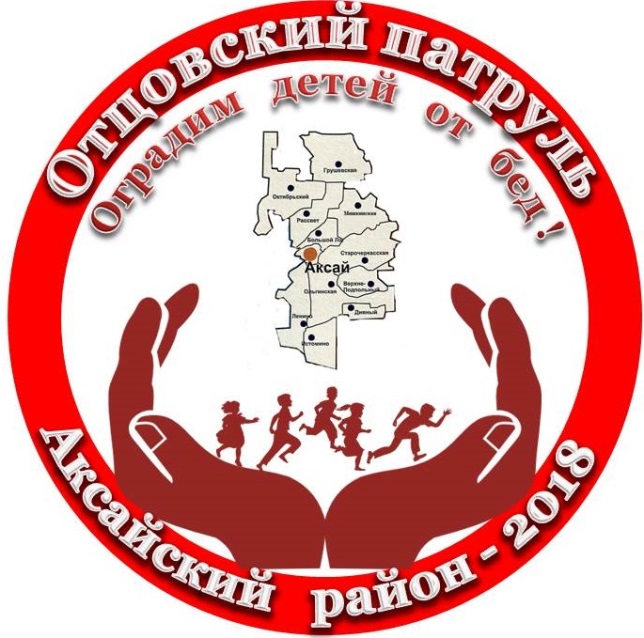 ЖУРНАЛучета рейдовначат «___»________2018 г.окончен «___»_______ 2018 г.№п/пДата и времяпроведения рейдаОбъектпроведения рейдаФИОучастников рейдаРезультатыпроведения рейда№п/пДата и времяпроведения рейдаОбъектпроведения рейдаФИОучастников рейдаРезультатыпроведения рейда№п/пДата и времяпроведения рейдаОбъектпроведения рейдаФИОучастников рейдаРезультатыпроведения рейда№п/пДата и времяпроведения рейдаОбъектпроведения рейдаФИОучастников рейдаРезультатыпроведения рейда№п/пДата и времяпроведения рейдаОбъектпроведения рейдаФИОучастников рейдаРезультатыпроведения рейда№п/пДата и времяпроведения рейдаОбъектпроведения рейдаФИОучастников рейдаРезультатыпроведения рейда